                                                                                                                                                                                                                                                                          FECHA      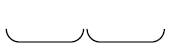 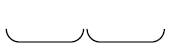                                                                                                                                                                                                                                                                            DÍA                            MES                           AÑO G E N E R A L E S TIPO DE ACCIÓN A) EQUIPAMIENTO: Adquisición de mobiliario y equipo escolar (libreros, equipo de laboratorio, computadoras, tabletas, televisores, impresoras, fotocopiadoras, proyectores, equipo de audio y video, equipo de seguridad, material didáctico y educativo entre otros).  B) RECONSTRUCCIÓN: Entendida como la reposición parcial o total de una edificación dañada por la ocurrencia de los sismos de septiembre de 2017 y febrero 2018. según se establezca en las reglas de operación del PNR 2020.SUSCRIBE“Este Programa es público, ajeno a cualquier partido político. Queda prohibido el uso para fines distintos a los establecidos en el Programa.”